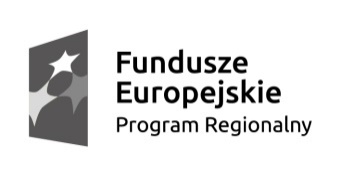 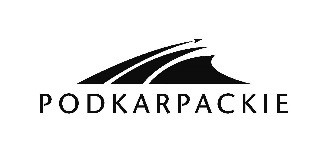 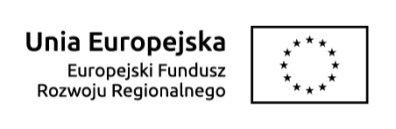 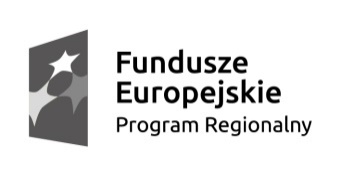 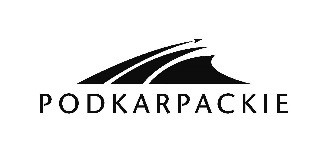 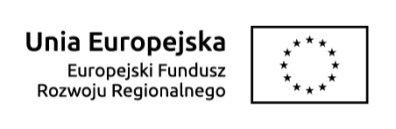 Załącznik Nr 1bOFERTACZĘŚĆ IIW odpowiedzi na ogłoszenie o przetargu nieograniczonym pn.:„Zakup i wdrożenie e-usług, zakup oprogramowania i sprzętu informatycznego dla Gminy Miasto Krosno, Gminy Rymanów i Gminy Frysztak”W imieniu wykonawcy1 …………………………………………………………………………….z siedzibą w ……………………………………………… przy ulicy …………………………….nr faks: ……………………………….., e-mail: ………………………..………………………..oświadczam, co następuje:Oferuję wykonanie zamówienia w zakresie objętym Specyfikacją Istotnych Warunków Zamówienia za łączną kwotę brutto: ................................. zł(słownie: ..........................................................................................................).Oświadczamy, że zaoferowany system spełnia wszystkie wymagania Zamawiającego określone w SIWZ.Oświadczamy, że parametry sprzętu są zgodne z Opisem Przedmiotu Zamówienia.Serwer (1 szt.)Producent i model serwera: …………………………………………………………...Typ obudowy serwera: ………………………………………………………………….Ilość zainstalowanych procesorów: …………………………………………………Wynik w teście wydajności SPECfp_rate2006 base w konfiguracji dwuprocesorowej: ………………………………………………………………………..Wynik w teście wydajności SPECint_rate2006 base w konfiguracji dwuprocesorowej: ………………………………………………………………………..Typ i pojemność zainstalowanych dysków twardych: …………………..………Ilość zainstalowanych dysków twardych: …………………………………………..Typ kontrolera macierzy dyskowej: ………………………………………………….Producent i model zainstalowanego kontrolera SAS-HBA: …………….………Ilość zainstalowanych kontrolerów SAS-HBA: …………………………………….Pojemność i typ zainstalowanej pamięci RAM: ……………………………………Możliwość rozbudowy pamięci RAM: ………………………………………………..Ilość i rodzaj slotów PCI-E: …………………………………………………………….Ilość i rodzaj kart sieciowych: …………………………………………………………Rodzaj wbudowanego napędu dysków optycznych: ……………………………..Ilość i rodzaj interfejsów zewnętrznych: ………………….……………………..…Ilość i moc zasilaczy: ……………………………………………………………………Model karty do diagnostyki serwera: ………………………………………………..Producent, nazwa, wersja i typ licencji zainstalowanego środowiska wirtualizacyjnego: ………………………………………………………………………..Producent, nazwa, wersja i typ licencji systemów operacyjnych zainstalowanych na maszynach wirtualnych: ……………………………………Ilość maszyn wirtualnych na których zostanie zainstalowany dostarczony system operacyjny: ………………………………………………………………………Ilość licencji klienckich do systemu operacyjnego: ………………………………Typ i długość okresu gwarancyjnego serwera: ……………………………………Producent, nazwa i wersja dołączonego oprogramowania do wykonywania kopii zapasowych: ………………………………………………………………………Długość okresu wsparcia oprogramowania do wykonywania kopii zapasowych: ……………………………………………………………………………..Macierz dyskowa (1 szt.)Producent i model macierzy: ………………………………………………………..Typ i rodzaj obudowy: …………………………………………………………………Ilość kieszeni na dyski twarde: …………………………………………………..…Ilość i rodzaj zainstalowanych kontrolerów dyskowych: ………………………Ilość i rodzaj zainstalowanych dysków twardych: ………………………………Pojemność zainstalowanych dysków: ……………………………………………..Możliwości macierzy w zakresie rozbudowy o dyski twarde: …………………Dołączone licencje rozszerzające funkcjonalność macierzy: …………………Dołączone okablowanie: ………………………………………………………………Typ i długość okresu gwarancyjnego macierzy: …………………………………Urządzenie zabezpieczające UTM (1 szt.)Producent i model urządzenia UTM: ……………………………………………..Przepustowość firewall’a: ……………………………………………………………Ilość i typ portów: …………………………………………………………………….Typ i długość okresu gwarancyjnego: ……………………………………………Dołączone licencje rozszerzające standardową funkcjonalność urządzenia UTM wraz z długością okresu subskrypcji: ……………………………………Oferuję: (należy zaznaczyć odpowiednią kratkę) 36-miesięczne wydłużenie okresu świadczenia usług Asysty Technicznej i Konserwacji (ATiK) dla modułów dziedzinowych systemu eUMiGP  48-miesięczne wydłużenie okresu świadczenia usług Asysty Technicznej i Konserwacji (ATiK) dla modułów dziedzinowych systemu eUMiGP  60-miesięczne wydłużenie okresu świadczenia usług Asysty Technicznej i Konserwacji (ATiK) dla modułów dziedzinowych systemu eUMiGP W przypadku, gdy wykonawca nie określi okresu ATiK Zamawiający przyjmie, że wykonawca oferuje najkrótszy dopuszczalny okres ATiK, tj. 24 miesiące.Oferuję udzielenie: (należy zaznaczyć odpowiednią kratkę) 48-miesięcznego okresu gwarancji na sprzęt serwerowy – serwery, macierze 60-miesięcznego okresu gwarancji na sprzęt serwerowy – serwery, macierze W przypadku, gdy wykonawca nie określi oferowanego przez siebie okresu gwarancji Zamawiający przyjmie, że wykonawca oferuje minimalny okres gwarancji tj. 36 miesięcy. Zapoznałem się z treścią Specyfikacji Istotnych Warunków zamówienia (w tym ze wzorem umowy) i nie wnoszę do niej zastrzeżeń oraz uzyskałem konieczne informacje do przygotowania oferty i wykonania zamówienia.7.* Informacje stanowiące tajemnicę przedsiębiorstwa znajdują się w kopercie oznaczonej napisem „tajemnica przedsiębiorcy” i zawarte są na stronach nr .......(UWAGA: Wykonawca obowiązany jest uzasadnić zastrzeżenie niektórych informacji jako tajemnicy przedsiębiorstwa. Brak uzasadnienia przez wykonawcę podstaw do zastrzeżenia danych informacji jako tajemnicy przedsiębiorstwa oznacza, że dokonane zastrzeżenie jest bezskuteczne). 8.* Zamówienie wykonam bez udziału podwykonawców/podwykonawcom powierzę następujący zakres usług: ...............................................................................9.* Informuję, że wybór niniejszej oferty *będzie/nie będzie prowadzić do powstania u Zamawiającego obowiązku podatkowego.Nazwa (rodzaj) towaru lub usługi, których dostawa lub świadczenie będzie prowadzić do jego powstania: ……………………………………………………………………..Ich wartość bez kwoty podatku: ………………………………………………………………..(Jeżeli złożono ofertę, której wybór prowadziłby do powstania u Zamawiającego obowiązku podatkowego zgodnie z przepisami o podatku od towarów i usług, Zamawiający w celu oceny takiej oferty dolicza do przedstawionej w niej ceny podatek od towarów i usług, który miałby obowiązek rozliczyć zgodnie z tymi przepisami). 10. Zwrotu wadium wniesionego w formie pieniężnej prosimy dokonać na konto …………………………………………………………………………………………………………… 11. Wykonawca należy do kategorii: (należy zaznaczyć odpowiednią kratkę)  małych przedsiębiorstw, średnich przedsiębiorstw;12. Załącznikami do niniejszej oferty są:a) JEDZ,b) zobowiązanie podmiotu trzeciego (jeśli dotyczy),c) pełnomocnictwo (jeśli dotyczy),*niepotrzebne skreślić……….................................................................... (podpis upełnomocnionego przedstawiciela wykonawcy1 W przypadku oferty wspólnej wykonawców (konsorcjum, spółka cywilna) należy podać dane wszystkich wykonawców składających tą ofertę oraz wskazać pełnomocnika.Lp.Nazwa elementu wdrożenia systemu eUMiGP IIilośćCena jednostkowa nettoWartość nettoWartość brutto Zakup i wdrożenie e-usług, zakup oprogramowania i sprzętu informatycznegoZakup i wdrożenie e-usług, zakup oprogramowania i sprzętu informatycznegoZakup i wdrożenie e-usług, zakup oprogramowania i sprzętu informatycznegoZakup i wdrożenie e-usług, zakup oprogramowania i sprzętu informatycznegoZakup i wdrożenie e-usług, zakup oprogramowania i sprzętu informatycznegoZakup i wdrożenie e-usług, zakup oprogramowania i sprzętu informatycznego1.Dostawa, instalacja i konfiguracja sprzętu serwerowego11.1Dostawa, instalacja i konfiguracja serwera z oprogramowaniem11.2Dostawa, instalacja i konfiguracja macierzy dyskowej11.3Dostawa, instalacja i konfiguracja urządzenia zabezpieczającego UTM z oprogramowaniem12.Konfiguracja i wdrożenie mechanizmów integrujących łącznie z przygotowaniem zbiorów danych publicznych do ponownego wykorzystania12.1Integracja systemów12.2.Przygotowanie zbiorów danych publicznych do ponownego wykorzystania13.Wdrożenie modułów dziedzinowych niezbędnych do świadczenia e-usług13.1Moduł obsługi Interesanta (Portal Interesanta)13.2Moduł e-należności13.3Moduł zgłaszania usterek (Naprawy to)13.4Moduł obsługi Rady (e-rada)14.Rozbudowa i wdrożenie e-usług:14.1e-czat rada14.2e-kom rada14.3e-dostęp rada14.4e-wpłaty14.5e-sprawa14.6e-naprawy5.Szkolenia użytkowników i administratorów 16.Audyt bezpieczeństwa oraz wdrożenie Polityki Bezpieczeństwa Informacji1Razem:Razem:Razem:Razem:                         -   zł                                   -   zł Lp.Firma podwykonawcyCzęść zamówienia, której wykonanie wykonawca powierza podwykonawcy